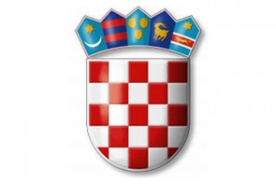   	     REPUBLIKA HRVATSKABJELOVARSKO-BILOGORSKA ŽUPANIJA                     OPĆINA BEREK                   OPĆINSKO VIJEĆEKLASA:  021-05/21-01/02                                                           URBROJ: 2123/02-01-21-3						Berek, 23. studenog 2021. godine	Z A P I S N I K	o radu 3. sjednice Općinskog vijeća Općine Berek održane 23. studenog 2021. godine (utorak) u općinskoj vijećnici koja je započela sa radom u 17,30 sati. 	Prije ulaska u općinsku vijećnicu pročelnica Ivana Cindrić tražila je svaku osobu dokaz o cijepljenju, preboljenju COVID-19 odnosno dokaz o testiranju na SARS-COV-2 koji mora biti negativan. Nazočni vijećnici: Senka Jambrišak, Anka Markač, Marija Riđanović, Mirjana Mikulić, Tomislav Šunjić, i Davor Novak (6).	Na sjednici su nazočni i Mato Tonković općinski načelnik, Ivana Cindrić pročelnica Jedinstvenog upravnog odjela Općine Berek i predstavnici medija.  	Svi nazočni imali su odgovarajući traženi dokaz za ulazak u službene prostorije Općinskog vijeća Općine Berek.	Predsjednik Općinskog vijeća otvara sjednicu, pozdravlja prisutne, konstatira da je na sjednici nazočno 6 vijećnika te zahvaljuje na odazivu na sjednicu.	Predsjednik Općinskog vijeća čita predloženi dnevni red.D N E V N I    R E D:Usvajanje zapisnika sa 2. sjednice općinskog vijeća,II. Izmjene i dopune Proračuna Općine Berek za 2021. godinu sa programima,I. Izmjene i dopune Odluke o raspoređivanju sredstava za redovito godišnje financiranje političkih stranaka i nezavisnih vijećnika u 2021. godini,Odluka o zakupu i kupoprodaji poslovnog prostora u vlasništvu Općine Berek,Razno	Predsjednik vijeća Tomislav Šunjić daje dnevni red na usvajanje.	Bez rasprave jednoglasno, sa osam  (6) glasova „ZA“ (Senka Jambrišak, Anka Markač, Marija Riđanović, Mirjana Mikulić, Tomislav Šunjić, i Davor Novak) usvojen je dnevni red.  	Prelazi se na sam rad sjednice po točkama dnevnog reda.AD.1.  „Usvajanje zapisnika sa 2. sjednice općinskog vijeća“	Predsjednik općinskog vijeća govori kako je zapisnik dobiven u materijalima te da je to zapisnik za zadnje sjednice koja je bila u rujnu.	Bez rasprave jednoglasno, sa osam  (6) glasova „ZA“ (Senka Jambrišak, Anka Markač, Marija Riđanović, Mirjana Mikulić, Tomislav Šunjić, i Davor Novak) usvojen je „Zapisnik sa 2. sjednice općinskog vijeća“(„Zapisnik sa 2. sjednice općinskog vijeća“ nalazi se u privitku ovoga zapisnika i čini njegov sastavni dio)AD.2.  „II. Izmjene i dopune Proračuna Općine Berek za 2021. godinu sa programima“Tomislav Šunjić ukazuje na detaljno obrazloženje ovog 2. Rebalansa Proračuna za 2021. u kojemu jasno piše koje stavke su se mijenjale i u kojim iznosima.Ivana Cindrić, pročelnica se javlja za riječ kako bi pojasnila nastale promjene u Proračunu, stoga dodaje: Proračun Općine Berek za 2021. godinu usvojen je na sjednici vijeća u prosincu 2020 i to u iznosu od 15.180.177 kn, imali smo i I. Izmjene i dopune odnosno I. rebalans u ožujku 2021, te je tada Proračun iznosio 16.424.692 kn. Osnovno polazište za izradu ovih II. izmjena i dopuna Proračuna Općine Berek za 2021. godinu su ostvareni prihodi i primici odnosno rashodi i izdaci ostvareni do polovice listopada i procjena ostvarenja istih do kraja 2021. godine. Sukladno tome, ukupni prihodi i primici ovim izmjenama i dopunama planiraju se u iznosu od 16.002.351 kn tj. 422.341 kn manje na iznos sa I. Izmjena i dopuna. Najveća promjena je kod aktivnosti izgradnje i opremanja kulturnog centra čiji završetak nije ostvaren u ovoj godini, zato će sredstva morati biti planirana i u idućoj godini. Ove izmjene i dopune su samo uvod u prijedlog Proračuna za 2022., čije ćemo stavke i iznose razmatrati i pojašnjavati na slijedećoj sjednici u prosincu. Promjene su beznačajne i u jako malim iznosima, ali ukoliko ima potrebe za detaljnijim pojašnjenjem pojedine aktivnosti i za povećanje ili smanjenje stavke za određenu aktivnost, bez ustručavanja slobodno zatražite.“Predsjednik vijeća Tomislav Šunjić poziva vijećnike na raspravu oko ovog 2. Rebalansa Proračuna Općine Berek za 2021. godinuBez rasprave jednoglasno, sa osam  (6) glasova „ZA“ (Senka Jambrišak, Anka Markač, Marija Riđanović, Mirjana Mikulić, Tomislav Šunjić, i Davor Novak) usvojene su„II. Izmjene i dopune Proračuna Općine Berek za 2021. godinu sa programima“(„II. Izmjene i dopune Proračuna Općine Berek za 2021. godinu sa programima“ nalaze se u privitku ovoga zapisnika i čini njegov sastavni dio)AD.3.  „I. Izmjene i dopune Odluke o raspoređivanju sredstava za redovito godišnje financiranje političkih stranaka i nezavisnih vijećnika u 2021. godini“Predsjednik Općinskog vijeća pojašnjava kako je potrebno izmijeniti Odluku o raspoređivanju sredstava za redovito godišnje financiranje političkih stranaka i nezavisnih vijećnika koja je usvojena u prosincu prošle godine, iz razloga što je ova godina bila izborna godina, ali se i Zakon o lokalnoj i regionalnoj samoupravi promijenio te u skladu s njim vijeće Općine Berek ima manje vijećnika. Dalje navodi kako je od dosadašnjih 11 vijećnika, broj smanjen za 2 člana, odnosno da ih sada vijeće Općine Berek broji ukupno 9 te sukladno tome iznos financiranja je manji te on od prvotnih 11.500,00kn iznosi 8.446,29 kn (razmjerno broju vijećnika/vijećnica i mjesecima/danima djelovanja vijećnika.Bez rasprave jednoglasno sa 8  (osam) glasova „ZA“ (Zvonko Barilarić, Vlado Krpan, Senka Jambrišak, Anka Markač, Marija Riđanović, Josip Marković, Tomislav Šunjić, i Davor Novak) usvojene su   „I. Izmjene i dopune Odluke o raspoređivanju sredstava za redovito godišnje financiranje političkih stranaka i nezavisnih vijećnika u 2021. godini“ („I. Izmjene i dopune Odluke o raspoređivanju sredstava za redovito godišnje financiranje političkih stranaka i nezavisnih vijećnika u 2021. godini“ nalazi se u privitku zapisnika i čini njegov sastavni dio )AD.4.  „Odluka o zakupu i kupoprodaji poslovnog prostora u vlasništvu Općine Berek“Predsjednik vijeća daje riječ pročelnici Ivani koja će pojasniti o kakvoj se Odluci točno radi.Pročelnica: „Ovom Odlukom regulirani su uvjeti o zakupu i kupoprodaji poslovnog prostora u vlasništvu Općine. Radi se o Odluci koja je Zakonski usklađena obzirom da je stara odluka neprihvatljiva i neprilagođena sadašnjem vremenu. Što se tiče same Odluke u njoj je navedeno što se uopće smatra poslovnim prostorom te kako i na koji način je moguće izvršiti zakup ili kupoprodaju određenih poslovnih prostora. Odlukom su definirani uvjeti i postupak javnog natječaja, određivanje visine zakupnine, izbor najpovoljnije ponude, što sve mora sadržavati Ugovor o zakupu te koja su prava i obveze zakupnika kao i način vršenja kupoprodaje poslovnog prostora odnosno tijek kupoprodaje.“Predsjednik se zahvaljuje pročelnici na detaljnom obrazloženju ovog prijedloga Odluke o zakupu i kupoprodaji poslovnog prostora u vlasništvu Općine Berek te poziva vijećnike da se uključe u raspravu.Bez rasprave jednoglasno sa 8  (osam) glasova „ZA“ (Zvonko Barilarić, Vlado Krpan, Senka Jambrišak, Anka Markač, Marija Riđanović, Josip Marković, Tomislav Šunjić, i Davor Novak) usvojena je „Odluka o zakupu i kupoprodaji poslovnog prostora u vlasništvu Općine Berek“(„Odluka o zakupu i kupoprodaji poslovnog prostora u vlasništvu Općine Berek“ nalazi se u privitku zapisnika i čini njegov sastavni dio )AD.5.  „Razno“	Predsjednik općinskog vijeća upoznaje vijećnike kako je prema Općinskom vijeću upućena jedna zamolba za financijsku potporu tiskanja knjige. Radi se o sufinanciranju tiskanja  nove zbirke poezije pod nazivom „I bila negdar godišća neka“ Berečana, Željka Stubičana. Nakladnik bi bio Ogranak Matice hrvatske u Garešnici.	Predsjednik općinskog vijeća moli pročelnicu da pročita predmetnu zamolbu.	Nakon pročitanog teksta, predsjednik vijeća poziva vijećnike na raspravu i mišljenje oko iznosa traženog sufinanciranja, obzirom da ukupno potreban iznos  za tisak preko 30.000,00 kn kako navodi i sam autor, dok će sam Nakladnik snositi najveći dio troškova.	Vijećnica Senka Jambrišak se javlja za riječ. Smatra da bi ovom vrsnom i autoru i slikaru, glazbeniku, umjetniku u svakom smislu te riječi svakako trebalo pomoći jer su njegova sva dijela za pohvalu i diku. Ujedno smatra da Općina može i mora biti ponosna što ima takvog svestranog čovjeka. 	Predsjednik vijeća slaže se sa Senkinim komentarom, te dodaje kako smatra da neki simbolični iznos općina može dati kao pomoć.	Nakon kraće rasprave, vijećnici su se usuglasili kako je iznos od 5.000,00 kuna dovoljan kao pomoć u sufinanciranju tiska za čiju isplatu je potrebno Zaključkom načelnika prenijeti sredstva izravno na žiro račun Nakladnika. 	Načelnik upoznaje vijećnike sa budućim aktivnostima u Općini, ali i svim projektima koji se nesmetano provode. Navodi i kako će se u Općini ove godine provoditi tradicionalno paljenje adventskih svijeća, svake nedjelje poslije Svete Mise u parku, a nakon blagoslova nastavit će se i kratko druženje za sve prisutne uz kuhano vino i čaj te određene poslastice.	Predsjednik vijeća Tomislav Šunjić najavljuje skorašnju novu sjednicu na kojoj će biti predstavljen prijedlog Proračuna Općine Berek za 2022. godinu. Zahvaljuje se svima na dolasku.Predsjednik općinskog vijeća zatvara 3. sjednicu Općinskog vijeća u 18:40 sati.ZAPISNIČAR: 				          PREDSJEDNIK OPĆINSKOG VIJEĆA:Ivana Cindrić, mag.oec. 					    Tomislav Šunjić, dipl.ing.građ.